Part Number:	PU060 – 47111 – P1	PU060 – 47111 – F1	PU060 – 47111 – R1	PU060 – 47115 – P1	PU060 – 47115 – F1	PU060 – 47115 – R1Kit ContentsHardware Bag ContentsAdditional Items Required For InstallationConflictsRecommended ToolsGeneral ApplicabilityRecommended Sequence of Application*Mandatory	Vehicle Service Parts (may be required for reassembly)Legend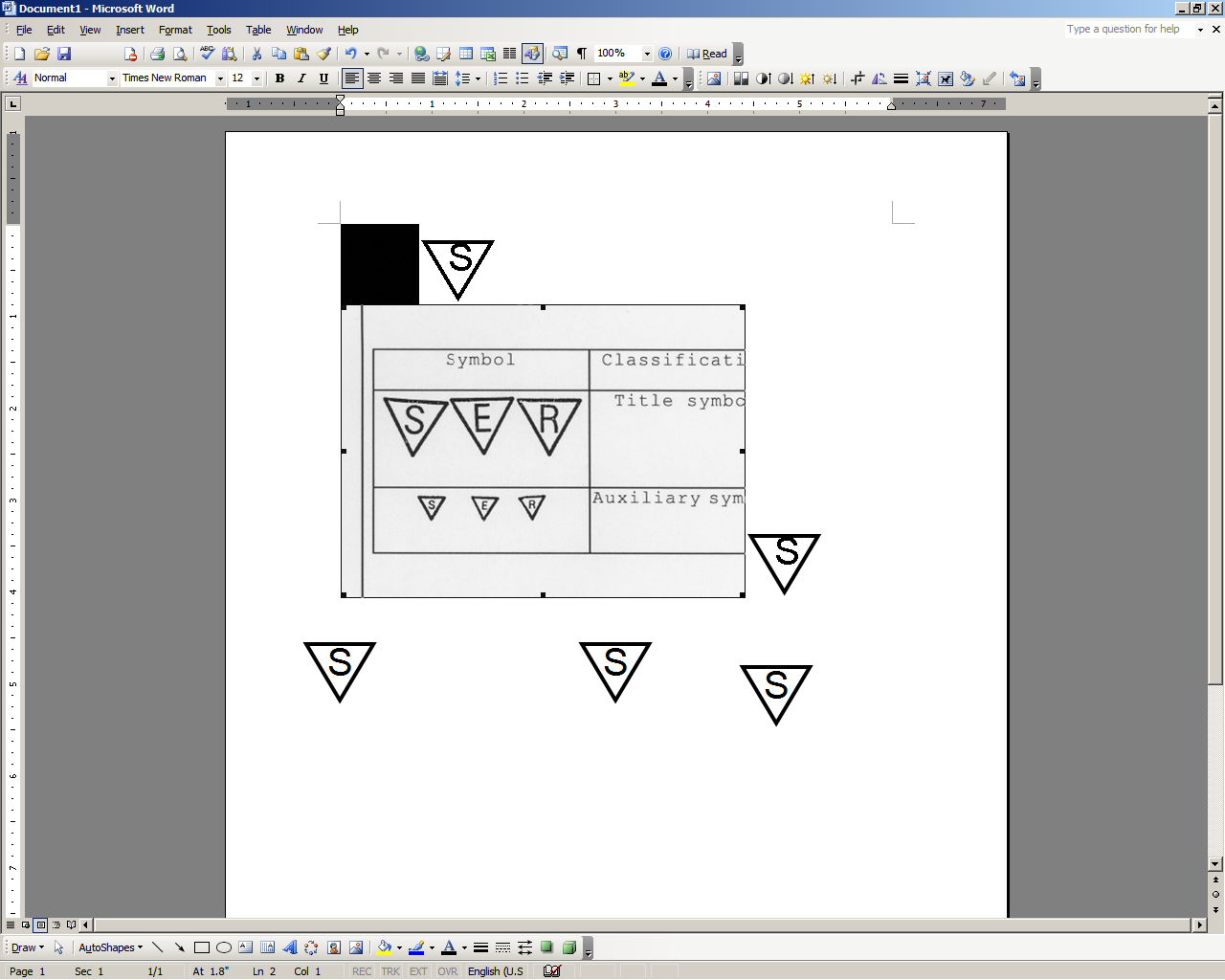 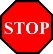 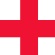 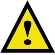 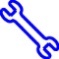 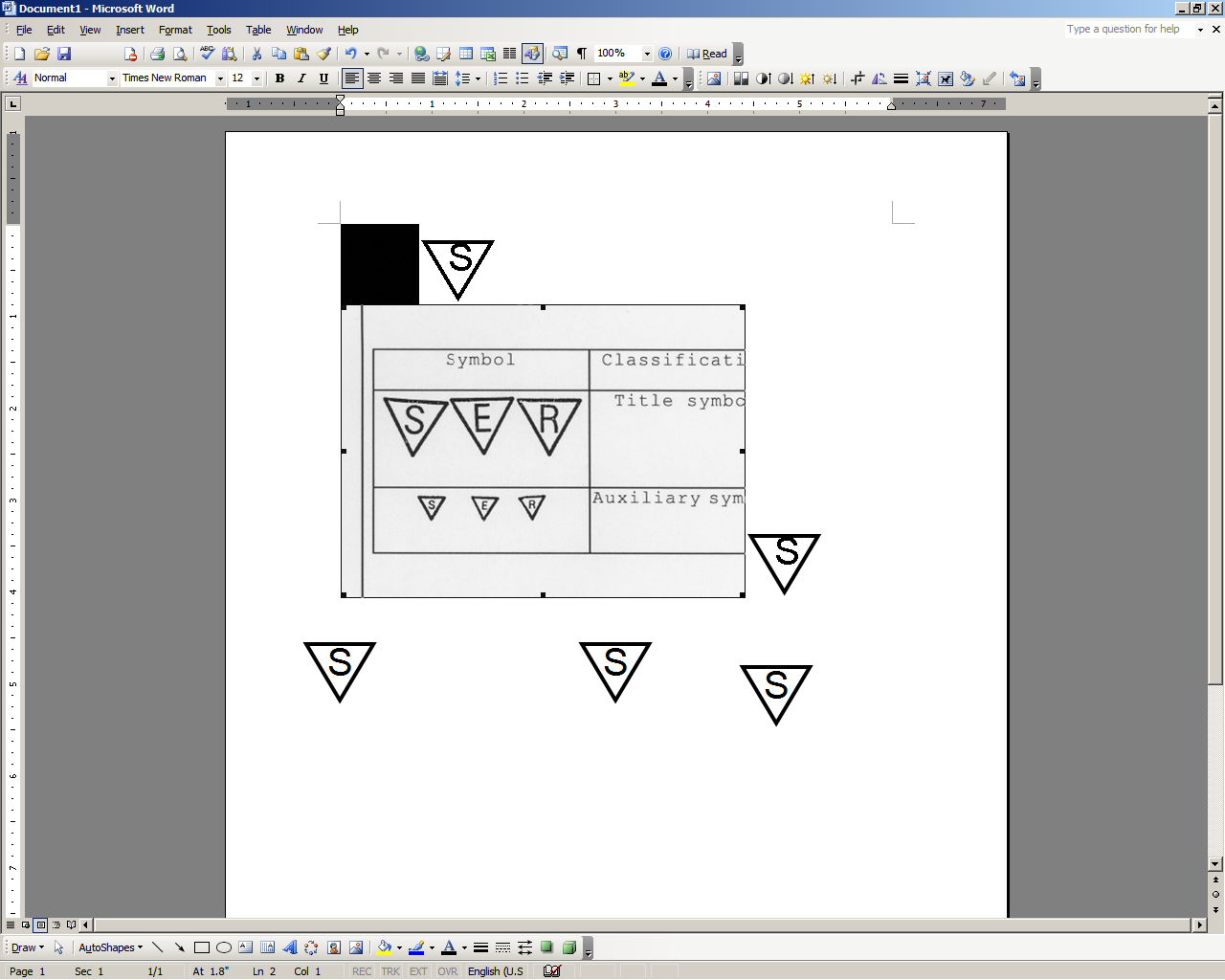 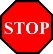 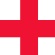 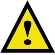 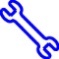 Care must be taken when installing this accessory to ensure damage does not occur to the vehicle.  The installation of this accessory should follow approved guidelines to ensure a quality installation.These guidelines can be found in the "Accessory Installation Practices" document.This document covers such items as:-Vehicle Protection (use of covers and blankets, cleaning chemicals, etc.).Safety (eye protection, rechecking torque procedure, etc.).Vehicle Disassembly/Reassembly (panel removal, part storage, etc.).Electrical Component Disassembly/Reassembly (battery disconnection, connector removal, etc.).Please see your  dealer for a copy of this document. Prepare to Mount the Front Mudguards.Clean and degrease the front body panel where the mudguard will be located with a clean cloth and VDC approved cleaner or soap/water mixture.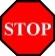 Remove the existing screws at locations B and D (Fig. 1-1).  Do not discard them.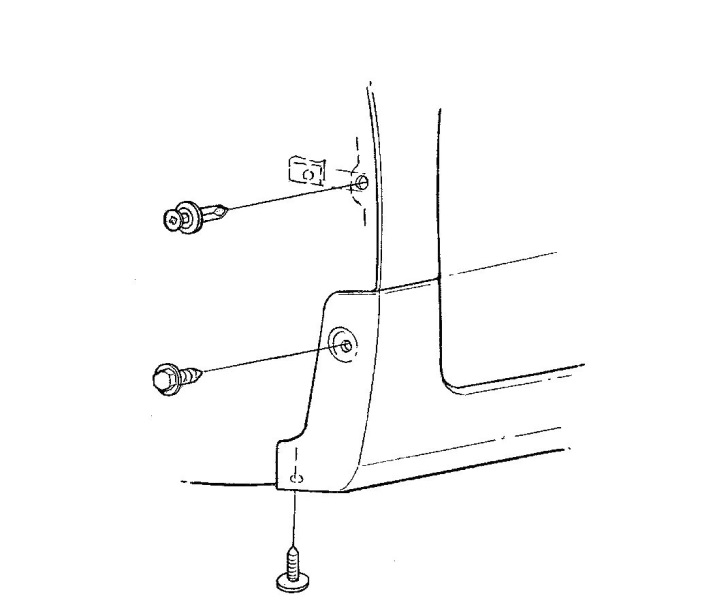 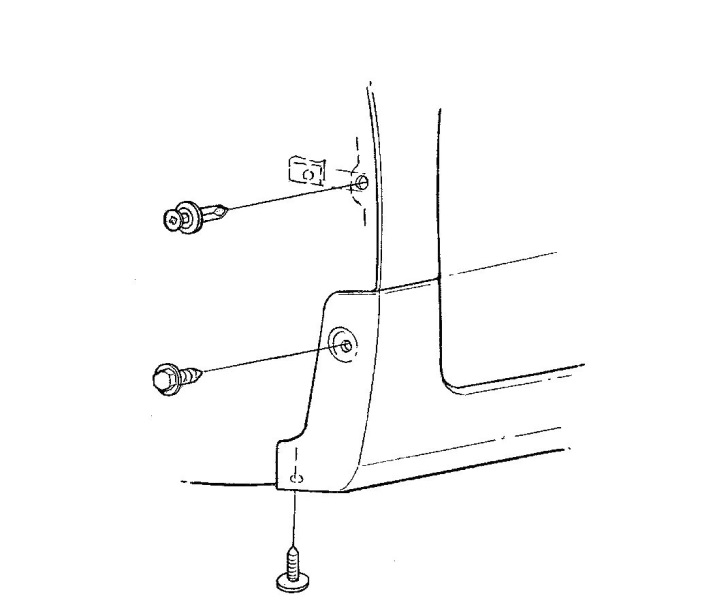 Remove and discard the existing push pin at location A (Fig. 1-1).Pull the liner forward and install a supplied spring clip (narrow) centered over location A with the turned up edge on the inside of the panel (Fig. 1-1).Install the Front Mudguards.Hold the part up and into the body and reinstall the factory screws in location D, then B (Fig. 2-1).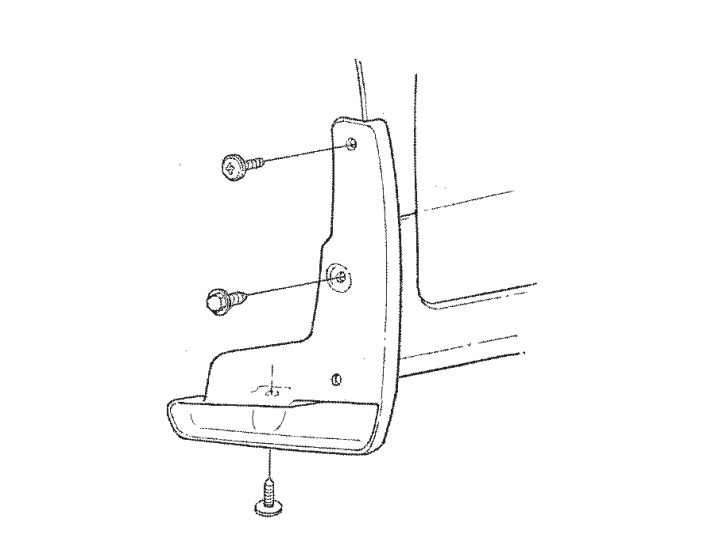 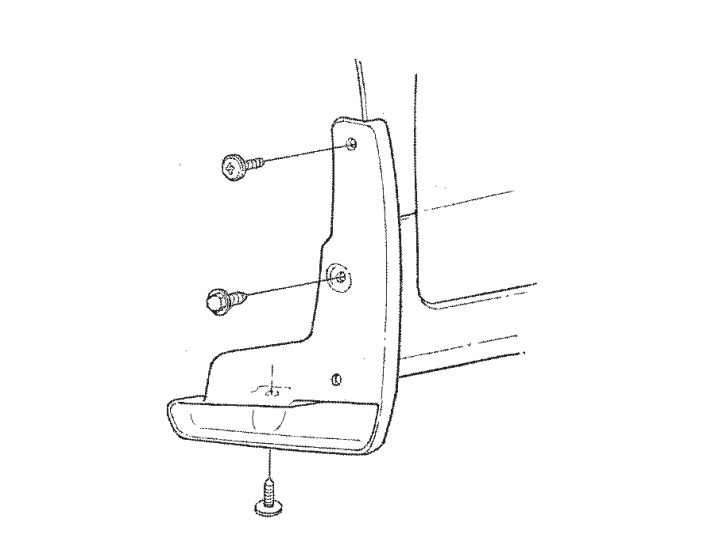 Hold the part tight against the body and install a supplied 20mm screw in location A (Fig. 2-1).Hold the part in position and drill an 8mm (5/16”) hole in location C (Fig. 2-2).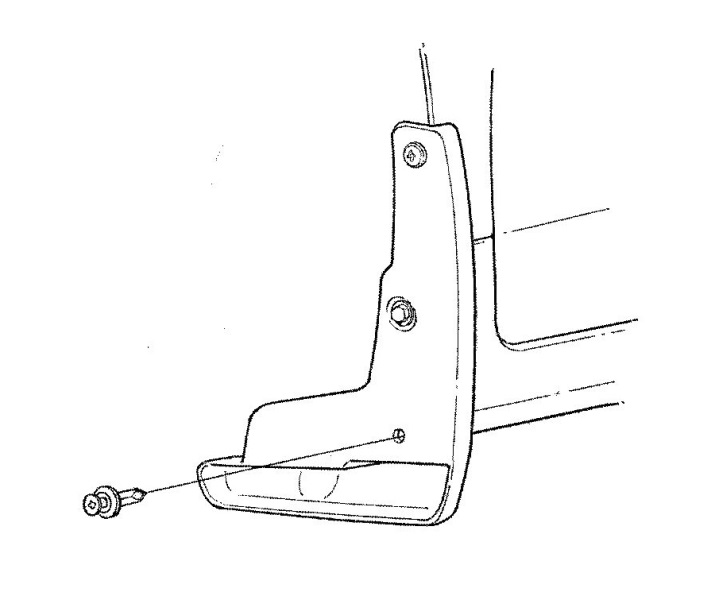 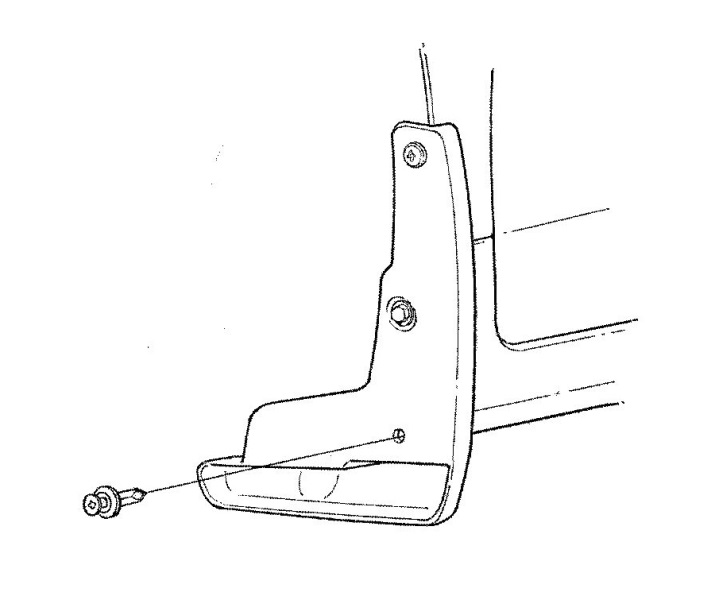 Hold the part into the body and install a supplied push pin in location C (Fig. 2-2).Repeat Steps 1 and 2 on the other side.Prepare to Mount the Rear Mudguards.NOTE: Removal and reinstallation of THE rear WHeelS is required to drill the attachment holes.Clean and degrease the rear bumper panel where the mudguard will be located with a clean cloth and VDC approved cleaner or soap/water mixture.NOTE: The following instructions are for both vehicles with and without a rear lower spoiler.Identify the existing dimples at hole locations A and B (Fig. 3-1).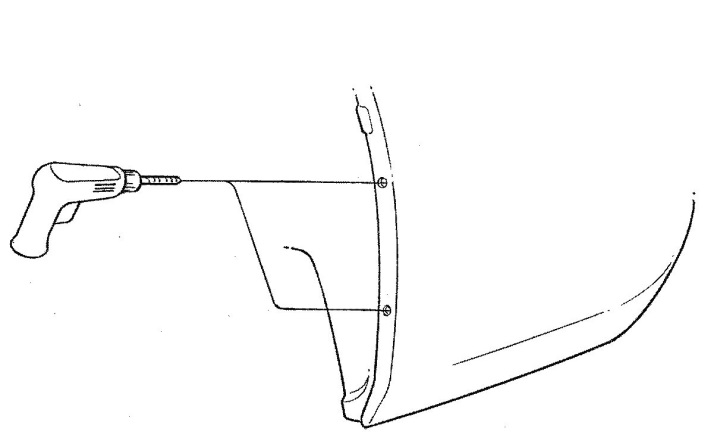 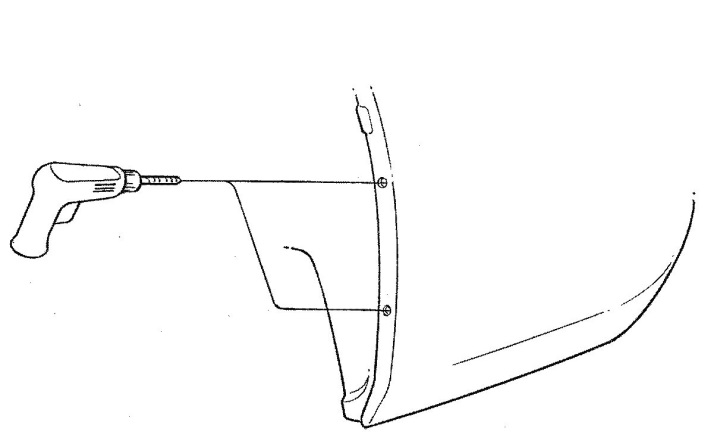 Drill 6mm (1/4”) holes at locations A and B (Fig. 3-1).  Make sure to drill through both the panel and the liner.Install a supplied spring clip (medium) over the panel edge holes at locations A and B with the turned-up edge on the inside of panel (Fig. 3-2).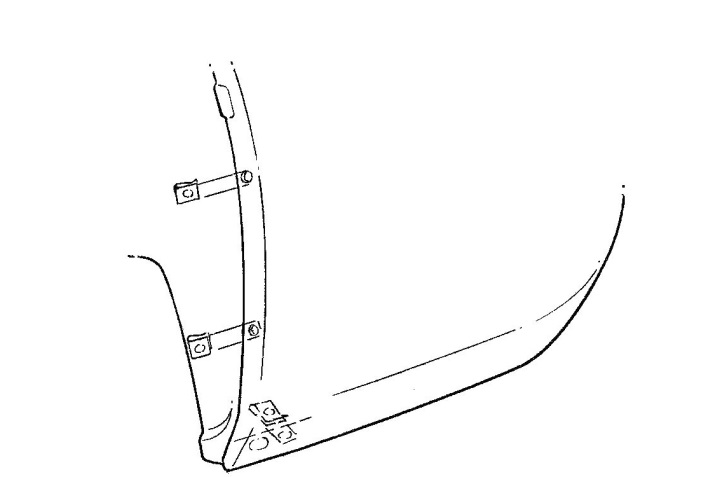 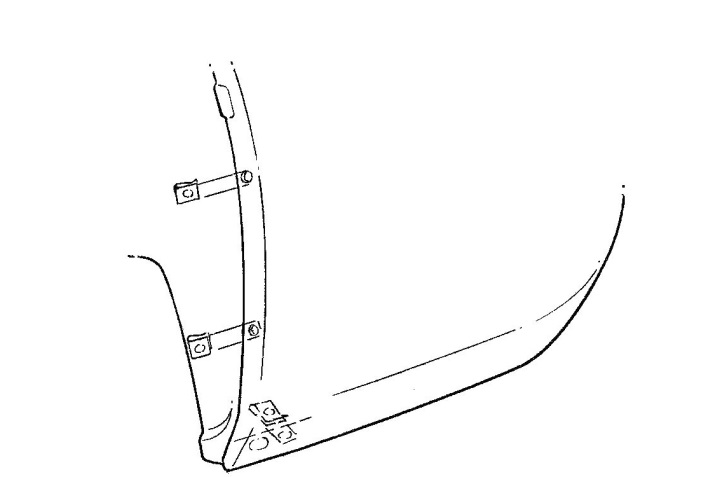 Identify the existing lower mount hole at location C and install a supplied (large) spring clip (Fig. 3-2).  Center the clip over the hole with the turned up edge on the inside of the panel.Install the Rear Mudguards.Mount the rear mudguard, and if the  vehicle is equiped with a spoiler, ensure it is positioned in the slot.Hold the part up and into the bumper panel and install a supplied 20mm screw in location C (Fig. 4-1).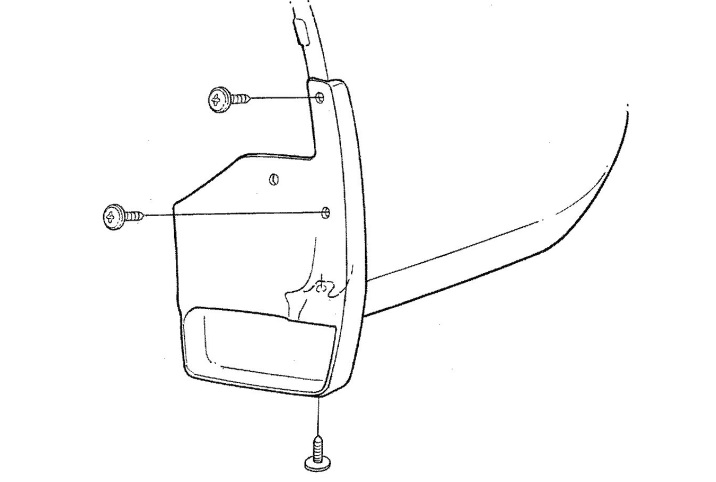 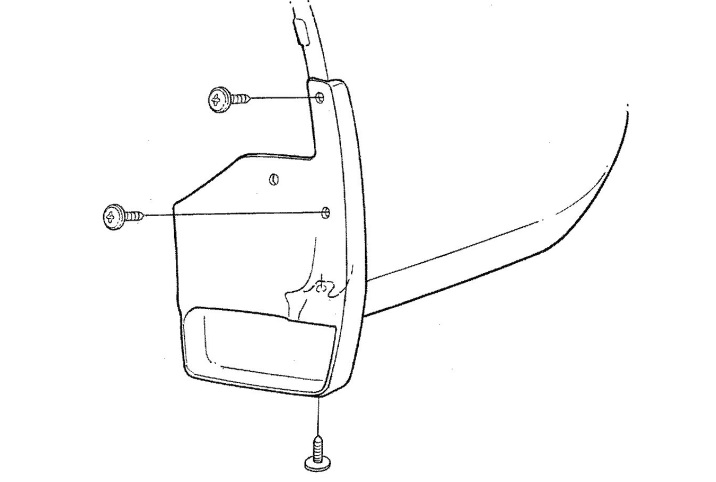 Hold the part tightly up and against the bumper inner panel and install a supplied 15mm screw in locations A and B (Fig. 4-1).Hold the part in position and drill an 8mm (5/16”) hole in location C (Fig. 4-2).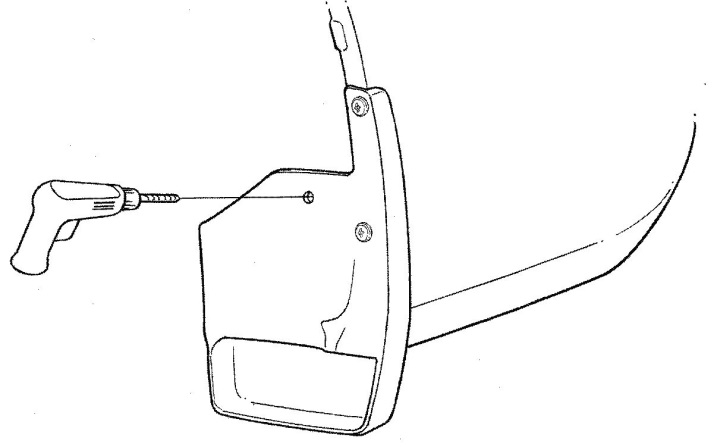 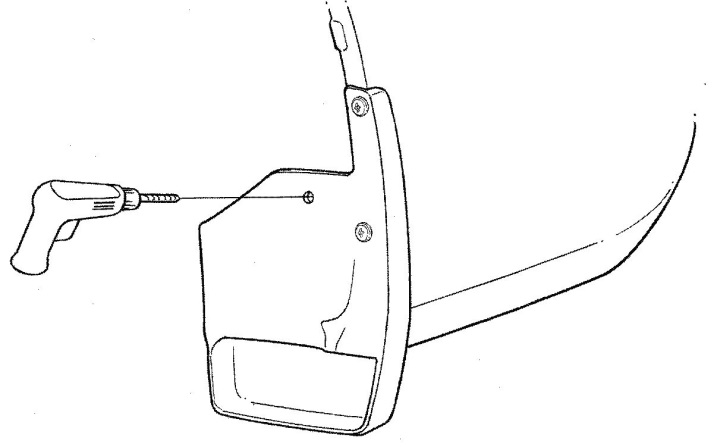 Hold the part into the bumper inner panel and install a supplied push pin into location C (Fig. 4-3).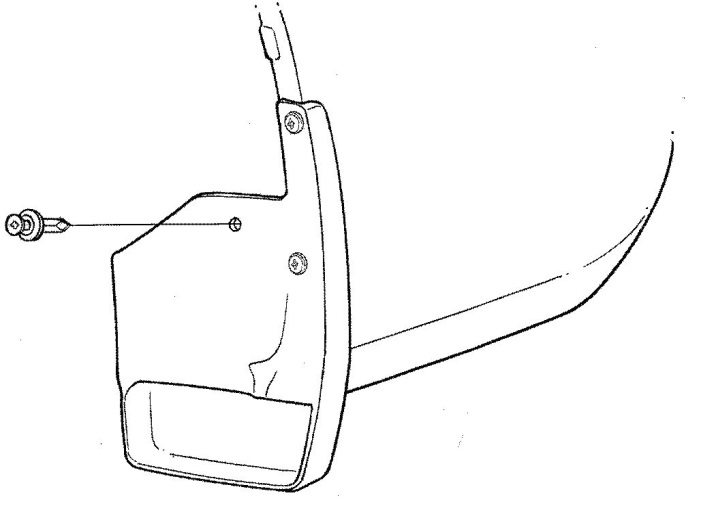 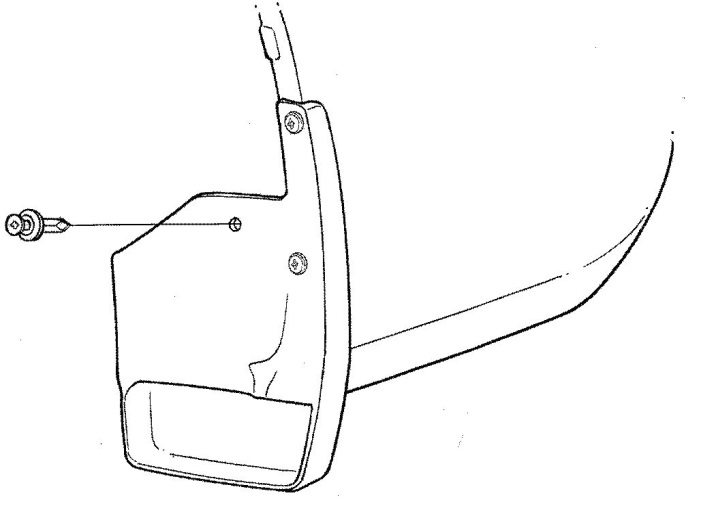 Repeat Steps 3 and 4 on the other side.Accessory Function ChecksGaps between mudguards and body side Vehicle Function ChecksExcessive gaps greater than 1.0 mmVehicle Appearance CheckAfter accessory installation and removal of protective cover(s), perform a visual inspection. Ensure no damage (including scuffs and scratches) was caused during the installation process.(For PPO installations, refer to TMS Accessory Quality Shipping Standard.)Item #Quantity Reqd.Description11Front Passenger Side Mudguard21Front Driver Side Mudguard31Rear Passenger Side Mudguard41Rear Driver Side Mudguard51Hardware Kit61Instruction Sheet (Electronic Copy)Item #Quantity Reqd.Description14M5 x 20 mm Screws24M5 x 15mm Screws 32M5 Spring Clips (Large)42M5 Spring Clips (Narrow)54M5 Spring Clips (Medium)64Push PinsItem #Quantity Reqd.Description1Ground effectsPersonal & Vehicle ProtectionNotesNoneSpecial ToolsNotesInstallation ToolsNotesScrewdriverPhillips #2 & #3ScrewdriverSlotSocket/Driver10mm (3/8”)DrillDrill Bit6mm (1/4”), 8mm (5/16”)Clean Cloth/RagSpecial ChemicalsNotesCleanerVDC Approved Cleaner or Soap & Water MixtureModels Without Rear Lower SpoilerPU060-4711-P1           PU060-4711-AUPU060-4711-F1           PU060-4711-AFPU060-4711-R1           PU060-4711-ARModels With Rear Lower SpoilerPU060-47115-P1         PU060-47115-EPPU060-47115-F1         PU060-47115-EFPU060-47115-R1         PU060-47115-ERPU060-47115-APPU060-47115-AFPU060-47115-ARItem #Accessory123Item #Quantity Reqd.Description123